УКРАЇНАПАВЛОГРАДСЬКА  МІСЬКА  РАДАДНІПРОПЕТРОВСЬКОЇ  ОБЛАСТІ(25 сесія VІІІ скликання)РІШЕННЯ19.07.2022р.			            	                           № 696-25/VІІІПро внесення змін до договорів оренди земельних ділянокКеруючись пп. 34 п.1 ст.26 Закону України "Про місцеве самоврядування в Україні" та ст.ст.12,20 Земельного Кодексу України, ст.30 Закону України "Про оренду землі", рішенням 34 сесії  VII скликання від 13.02.2018р. №1062-34/VII "Про затвердження переліку назв вулиць, провулків, проїздів, проспектів, бульварів, площ у місті Павлоград", міська рада                                                             В И Р І Ш И Л А:1. Внести зміни:1.1 Товариству з обмеженою відповідальністю "Павлоградський завод технологічного обладнання" (ідентифікаційний код хххххххх) в договір оренди земельної ділянки, зареєстрований 18.05.2006р. за №040600900094, на земельну ділянку площею 0,2683 га, на вул.Промислова,1, кадастровий номер 1212400000:03:021:0057, в частині виду цільового призначення земель з коду УКЦВЗ "1.10.5 – (підприємства іншої промисловості)" на код КВЦПЗ "11.02 - (для розміщення та експлуатації основних, підсобних і допоміжних будівель та споруд підприємств переробної, машинобудівної та іншої промисловості)" у зв'язку зі зміною Класифікації видів цільового призначення земель. 1.2 Приватному підприємству "Український стандарт" (ідентифікаційний код хххххххх)                в договір оренди земельної ділянки, зареєстрований 22.05.2012р. за №121240004000152,                            на земельну ділянку площею 0,4409 га, на вул.Дніпровська,172, кадастровий номер 1212400000:02:059:0060, в частині виду цільового призначення земель з коду УКЦВЗ "1.10.5 – (підприємства іншої промисловості)" на код КВЦПЗ "11.02 - (для розміщення та експлуатації основних, підсобних і допоміжних будівель та споруд підприємств переробної, машинобудівної та іншої промисловості)" у зв'язку зі зміною Класифікації видів цільового призначення земель.2. Рекомендувати Головному управлінню Держгеокадастру у Дніпропетровській області внести відомості до Державного земельного кадастру згідно прийнятого рішення.3. Відповідальність щодо виконання даного рішення покласти на начальника відділу земельно-ринкових відносин.4. Загальне керівництво по виконанню даного рішення покласти на першого заступника міського голови.5. Контроль за виконанням рішення покласти  на постійну депутатську комісію з питань екології, землеустрою, архітектури, генерального планування та благоустрою.Міський голова                                                                                                               Анатолій ВЕРШИНА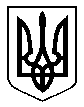 